FOR IMMEDIATE RELEASE						Contact: Patti Stinson									540.229.9663/patti@aforeverhome.netAll the stars line up to ensure a fairy tale ending for two homeless star-crossed dogs.A Forever Home Rescue Foundation (AFH), a Chantilly, Virginia-based animal rescue organization, finds “happily ever after” ending for a homeless canine couple, Romeo and JulietteCHANTILLY, VA, February 14, 2019— Four year old Romeo and three year old Juliette (two Golden Retriever/Lab mixes) were abandoned a little over a year ago when their family’s trailer caught fire. Animal Control was called, but despite them visiting the location, they did nothing and the dogs were left there. The neighbors called one of AFH’s rescue partners to say that the pair had once again produced a litter of puppies and that the owner was coming to pick up the puppies to get rid of them and leave the parents behind, as they had done in the past.  Our rescue partner stepped in and removed the parents and the puppies from the property.AFH acted immediately upon learning about the homeless family.  Unfortunately, Romeo had to be separated from Juliette and their young four puppies for ease of placement with foster families. The furry pair experienced broken hearts figuratively at first from their separation, but then literally when they both were diagnosed with heartworms, a condition that could be fatal if not treated early enough.  Following the successful adoption of the puppies, Romeo and Juliette both underwent heartworm treatment at a cost of $4,000.  Finally, they were cleared to find forever homes.  After several applications to adopt the dogs individually fell through, AFH found Marc and April from Broad Run, Virginia who fell in love at first sight with Romeo and Juliette.  Their application to adopt both dogs was approved.  “We are so grateful to A Forever Home for saving Romeo and Juliette.  We’re thrilled to be part of their joined future and now our extended family,” says Marc and April.  “All the stars lined up for Romeo and Juliette, starting with our foster volunteers stepping up within minutes of our call for help to take them into their homes” says Carmen Cline, President of AFH.  “Once we secure foster families for the dogs, we commit our love, time, and resources to ensure they have safe and happy lives that they all deserve.  However, finding a single family to offer a forever home for both Romeo and Juliet is a fairy tale ending.”  Just like Romeo and Juliette, happy endings happen for thousands of homeless animals thanks to animal rescue groups. Please reach out to a local animal rescue organization and/or shelter in your community to contribute, volunteer and/or adopt a homeless animal.A Forever-Home Rescue Foundation is a non-profit dog rescue group that operates in the Northern Virginia / Washington Metropolitan area. AFH strives to make quality dogs available for adoption and match prospective adopters with the right animal.  For more information please visit www.aforeverhome.org.###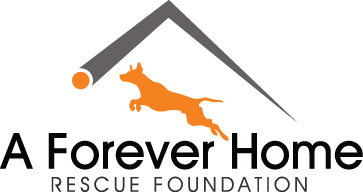 